ภาพกิจกรรมการประชุมคณะกรรมการดำเนินการช่วยเหลือประชาชนตามโครงการให้การช่วยเหลือผู้ด้อยโอกาสทางสังคม 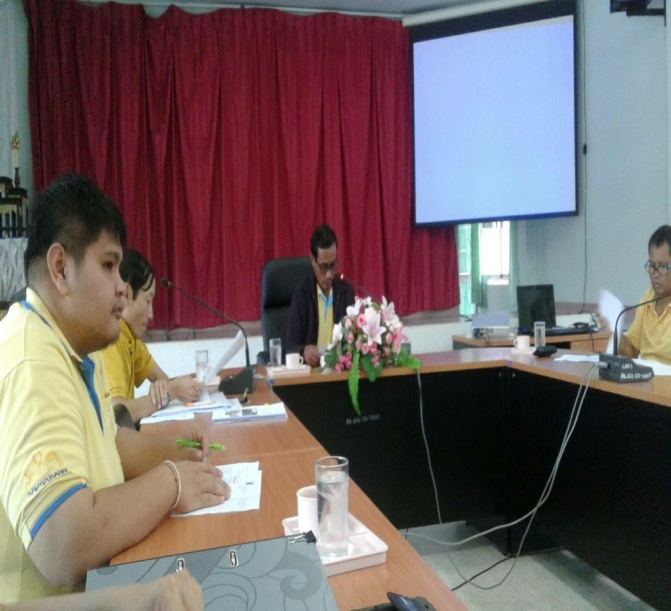 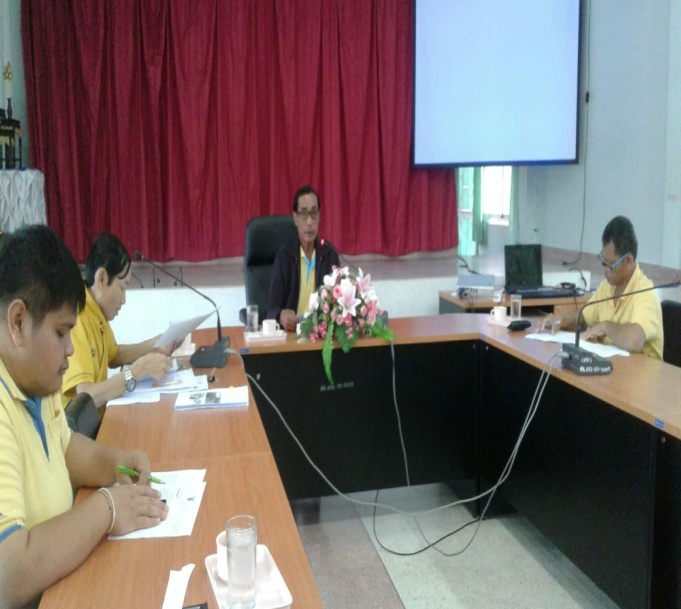 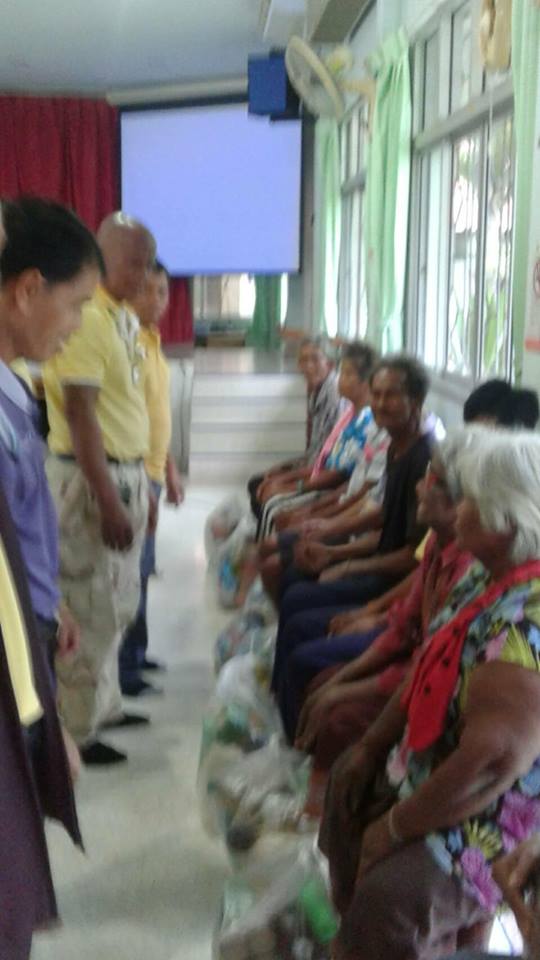 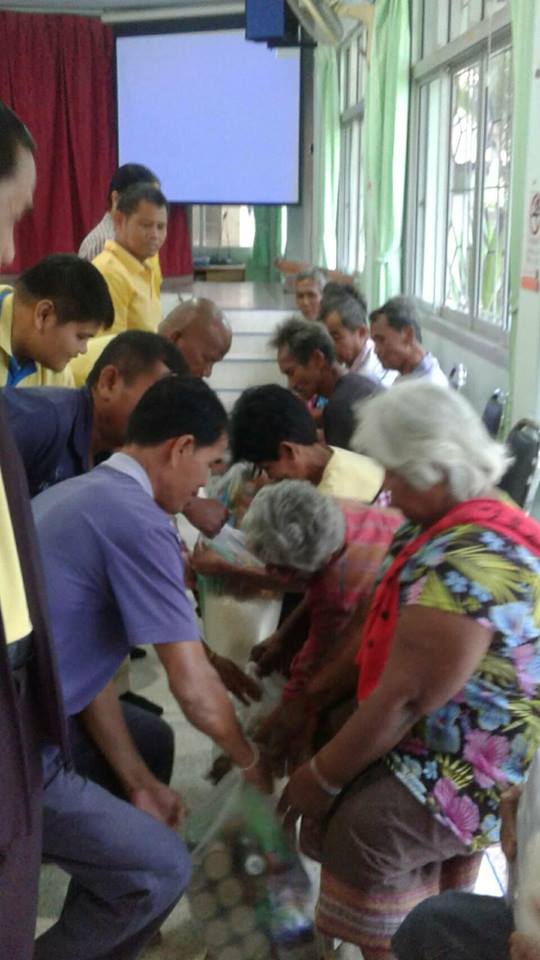 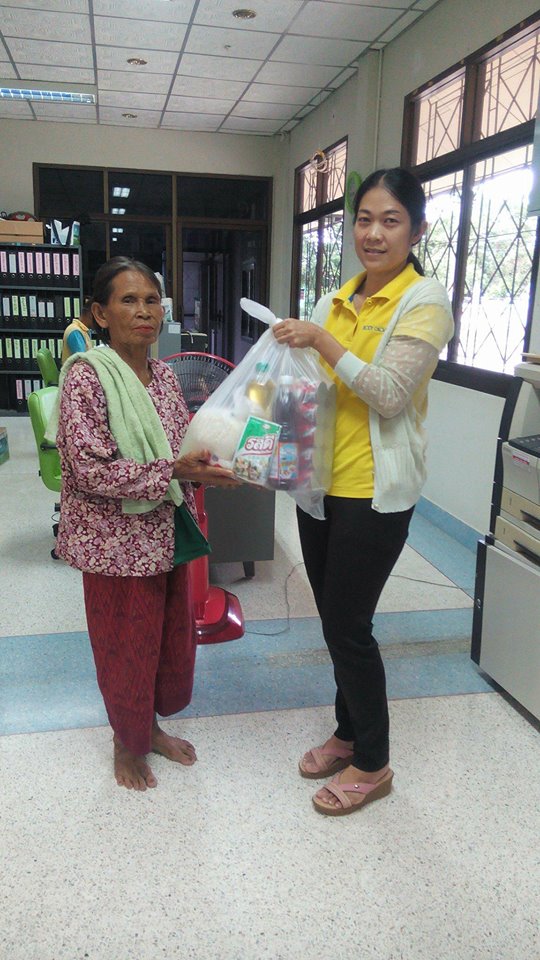 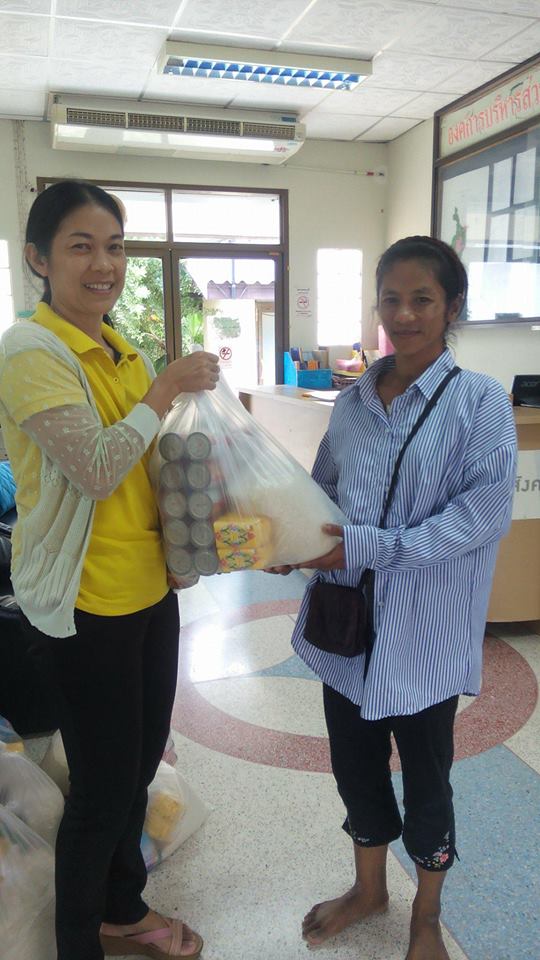 